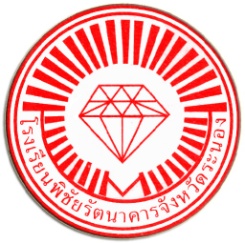 แบบบันทึกและรายงานผลการจัดกิจกรรมชุมนุมภาคเรียนที่ .............ปีการศึกษา....................ชื่อชุมนุม  .............................................................................................................ครูที่ปรึกษา 	1. ...........................................................................................2....................................................................................หัวหน้าชุมนุม…………………………………………………………………………………………………….…………ระดับชั้นมัธยมศึกษาปีที่.................จำนวนสมาชิก...................คน ( ชาย............คน หญิง..............คน)สถานที่ทำกิจกรรมชุมนุม………………………………..   ผลการประเมิน    นักเรียน ผ่าน   การประเมิน  จำนวน...........คน    คิดเป็นร้อยละ.........                             นักเรียนไม่ผ่าน การประเมิน  จำนวน..........คน     คิดเป็นร้อยละ........โรงเรียนพิชัยรัตนาคาร  อำเภอเมือง  จังหวัดระนองสำนักงานเขตพื้นที่การศึกษามัธยมศึกษา เขต 14 บันทึกข้อความ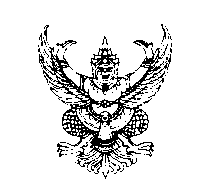 ส่วนราชการ   โรงเรียนพิชัยรัตนาคาร  จังหวัดระนองที่  ...................................         	วันที่ ...................................................................เรื่อง   ขอรายงานสรุปผลการจัดกิจกรรมชุมนุม-ชมรมเรียน   ผู้อำนวยการโรงเรียน	 ด้วยข้าพเจ้า 1. ....................................... ตำแหน่ง ................ และ2. .......................................ตำแหน่ง ...................  ตามคำสั่งโรงเรียนที่ 106 / 2563 เรื่อง แต่งตั้งครูที่ปรึกษากิจกรรมชุมนุม-ชมรม       ได้จัดทำรายงานสรุปผลการจัดกิจกรรมชุมนุม-ชมรม ระดับชั้น ../... ประจำภาคเรียนที่ 2  ปีการศึกษา 2563  จำนวน ....... ชั่วโมง เสร็จสิ้นเรียบร้อยแล้ว จึงเรียนมาเพื่อโปรดทราบและพิจารณาลงชื่อ............................ครูที่ปรึกษากิจกรรม		 ลงชื่อ...............................ครูที่ปรึกษากิจกรรม	 (..................................) 	    			     (...................................)              ความคิดเห็นของหัวหน้ากิจกรรมชุมนุม………………………………………………………………………………………………………………………………………………………….ลงชื่อ ....................................................      			      (นางสาวลักขณา  คงแก้ว)                                                                                 หัวหน้ากิจกรรมชุมนุมความคิดเห็นของหัวหน้ากิจกรรมพัฒนาผู้เรียน………………………………………………………………………………………………………………………………………………………….                                                              			 ลงชื่อ........………………….……………                                                                                           (นางนิตยาพร  เตี้ยวสกุล)						                          หัวหน้ากิจกรรมพัฒนาผู้เรียน                               ความคิดเห็นรองผู้อำนวยการกลุ่มบริหารงานวิชาการ............................................................................................................................................................................                                                             			 ลงชื่อ......……………….……………                                                                                           (นางอารมย์  วาทะยา)                                                                       รองผู้อำนวยการกลุ่มบริหารงานวิชาการความคิดเห็นผู้อำนวยการโรงเรียน............................................................................................................................................................................                                                              			 ลงชื่อ………………….……………                                                                                         (นายจรูญ  อมฤตโกมล)                                                                         ผู้อำนวยการโรงเรียนพิชัยรัตนาคารแบบบันทึกและรายงานผลการจัดกิจกรรมชุมนุมชื่อชุมนุม………………………………………………………………………………………………………………………………ประเภทกิจกรรม          ส่งเสริมวิชาการ	           ห้องสมุด                          ส่งเสริมวัฒนธรรม           นันทนาการ            อนุรักษ์ธรรมชาติ            ส่งเสริมประชาธิปไตย           ส่งเสริมอาชีพอิสระ         ส่งเสริมศาสนาหลักการและเหตุผล………………………………………………………………………………………………………………………………………………………………………………………………………………………………………………………………………………………………………………………………….………………………………………………………………………………………………………………………………………………………………………….……………………………………………………………………………………………………………………………….………………………………………………………………………………………………………………………………………………………………………….…………………………………………………………………………………………………4. วัตถุประสงค์4.1 ………………………………………………………………………………………4.2 ……………………………………………………………………………………….5. เป้าหมาย5.1 ด้านปริมาณ5.1.1………………………………………………………………5.1.2………………………………………………………………..ด้านคุณภาพ 5.2.1…………………………………………………………………5.2.2…………………………………………………………………6. การบูรณาการหลักปรัชญาเศรษฐกิจพอเพียง (3 ห่วง 2 เงื่อนไข)7. สร้างเสริมค่านิยม 12 ประการ8. รายชื่อคณะกรรมการบริหารกิจกรรมชุมนุม-ชมรม9. แบบบันทึกผลการดำเนินการกิจกรรมชุมนุมรายสัปดาห์       แบบบันทึกผลการดำเนินการกิจกรรมชุมนุมรายสัปดาห์หมายเหตุ  เวลาเรียน ม.ต้น 20 คาบ ม.ปลาย  30 คาบ ลงชื่อ.........................................ครูที่ปรึกษากิจกรรมชุมนุม			ลงชื่อ.........................................ครูที่ปรึกษากิจกรรมชุมนุม     (..........................................)						     (..........................................)10. ผลการวัดและประเมินผล	10.1 ผลสำเร็จของกิจกรรมชุมนุม		ผลสำเร็จต่อนักเรียน		1) ………………………………………………………………………………………………………..		2) ………………………………………………………………………………………………………..		ผลสำเร็จต่อโรงเรียน ชุมชน1) ………………………………………………………………………………………………………..		2) ………………………………………………………………………………………………………..10.2 ผลการประเมินความพึงพอใจในการเข้าร่วมกิจกรรมชุมนุมเกณฑ์ประเมินผล คิดเป็นร้อยละ 	4.51  -  5.00  	หมายถึง  พึงพอใจ / เห็นด้วย  ระดับมากที่สุด	3.51  -  4.50  	หมายถึง  พึงพอใจ / เห็นด้วย  ระดับมาก	2.51  -  3.50  	หมายถึง  พึงพอใจ / เห็นด้วย  ระดับปานกลาง	1.51  -  2.50  	หมายถึง  พึงพอใจ / เห็นด้วย  ระดับน้อย	1.00  -  1.50  	หมายถึง  พึงพอใจ / เห็นด้วย  ระดับน้อยที่สุดสรุป : ………………………………………………………………………………………………………..11. ผลการปฏิบัติที่เป็นเลิศ ( Best Practice)11.1  …………………………………………………………………………………………………………………………..11.2 …………………………………………………………………………………………………………………….……..12. ปัญหา /  อุปสรรคของการดำเนินกิจกรรมชุมนุม…………………………………………………………………………………………………………………………………………………………..…………………………………………………………………………………………………………………………………………………………..13.  ข้อเสนอแนะเพื่อนำไปพัฒนาต่อไป…………………………………………………………………………………………………………………………………………………………..…………………………………………………………………………………………………………………………………………………………..ลงชื่อ                               ผู้รายงาน 			       		       (........................................)                       หัวหน้าชุมนุม ความเห็นครูที่ปรึกษากิจกรรมชุมนุม…………………………………………………………………………………………………………………………………………………………..ลงชื่อ............................................ครูที่ปรึกษาชุมนุม        					       (...........................................)                            ลงชื่อ............................................ครูที่ปรึกษาชุมนุม                                                            (...........................................)ภาพประกอบการจัดกิจกรรม / ผลงานคำบรรยายใต้ภาพ..............................................................................................................................................................................................................................................................................คำบรรยายใต้ภาพ..............................................................................................................................................................................................................................................................................ภาพประกอบการจัดกิจกรรม / ผลงานคำบรรยายใต้ภาพ..............................................................................................................................................................................................................................................................................คำบรรยายใต้ภาพ..............................................................................................................................................................................................................................................................................ภาพประกอบการจัดกิจกรรม / ผลงานคำบรรยายใต้ภาพ..............................................................................................................................................................................................................................................................................คำบรรยายใต้ภาพ..............................................................................................................................................................................................................................................................................ที่ชื่อ- นามสกุลตำแหน่งหัวหน้ารองหัวหน้าเหรัญญิกนายทะเบียนประชาสัมพันธ์กรรมการกรรมการกรรมการเลขานุการผู้ช่วยเลขานุการที่วัน/เดือน/ปีกิจกรรมที่ปฏิบัติ1234567891011121314151617181920ที่วัน/เดือน/ปีกิจกรรมที่ปฏิบัติ21222324252627282930แบบประเมินการเข้าร่วมกิจกรรม ภาคเรียนที่.........… ปีการศึกษา  256...........แบบประเมินการเข้าร่วมกิจกรรม ภาคเรียนที่.........… ปีการศึกษา  256...........แบบประเมินการเข้าร่วมกิจกรรม ภาคเรียนที่.........… ปีการศึกษา  256...........แบบประเมินการเข้าร่วมกิจกรรม ภาคเรียนที่.........… ปีการศึกษา  256...........แบบประเมินการเข้าร่วมกิจกรรม ภาคเรียนที่.........… ปีการศึกษา  256...........แบบประเมินการเข้าร่วมกิจกรรม ภาคเรียนที่.........… ปีการศึกษา  256...........แบบประเมินการเข้าร่วมกิจกรรม ภาคเรียนที่.........… ปีการศึกษา  256...........แบบประเมินการเข้าร่วมกิจกรรม ภาคเรียนที่.........… ปีการศึกษา  256...........แบบประเมินการเข้าร่วมกิจกรรม ภาคเรียนที่.........… ปีการศึกษา  256...........แบบประเมินการเข้าร่วมกิจกรรม ภาคเรียนที่.........… ปีการศึกษา  256...........แบบประเมินการเข้าร่วมกิจกรรม ภาคเรียนที่.........… ปีการศึกษา  256...........แบบประเมินการเข้าร่วมกิจกรรม ภาคเรียนที่.........… ปีการศึกษา  256...........แบบประเมินการเข้าร่วมกิจกรรม ภาคเรียนที่.........… ปีการศึกษา  256...........แบบประเมินการเข้าร่วมกิจกรรม ภาคเรียนที่.........… ปีการศึกษา  256...........แบบประเมินการเข้าร่วมกิจกรรม ภาคเรียนที่.........… ปีการศึกษา  256...........แบบประเมินการเข้าร่วมกิจกรรม ภาคเรียนที่.........… ปีการศึกษา  256...........แบบประเมินการเข้าร่วมกิจกรรม ภาคเรียนที่.........… ปีการศึกษา  256...........แบบประเมินการเข้าร่วมกิจกรรม ภาคเรียนที่.........… ปีการศึกษา  256...........แบบประเมินการเข้าร่วมกิจกรรม ภาคเรียนที่.........… ปีการศึกษา  256...........แบบประเมินการเข้าร่วมกิจกรรม ภาคเรียนที่.........… ปีการศึกษา  256...........แบบประเมินการเข้าร่วมกิจกรรม ภาคเรียนที่.........… ปีการศึกษา  256...........แบบประเมินการเข้าร่วมกิจกรรม ภาคเรียนที่.........… ปีการศึกษา  256...........แบบประเมินการเข้าร่วมกิจกรรม ภาคเรียนที่.........… ปีการศึกษา  256...........แบบประเมินการเข้าร่วมกิจกรรม ภาคเรียนที่.........… ปีการศึกษา  256...........แบบประเมินการเข้าร่วมกิจกรรม ภาคเรียนที่.........… ปีการศึกษา  256...........แบบประเมินการเข้าร่วมกิจกรรม ภาคเรียนที่.........… ปีการศึกษา  256...........แบบประเมินการเข้าร่วมกิจกรรม ภาคเรียนที่.........… ปีการศึกษา  256...........แบบประเมินการเข้าร่วมกิจกรรม ภาคเรียนที่.........… ปีการศึกษา  256...........แบบประเมินการเข้าร่วมกิจกรรม ภาคเรียนที่.........… ปีการศึกษา  256...........แบบประเมินการเข้าร่วมกิจกรรม ภาคเรียนที่.........… ปีการศึกษา  256...........แบบประเมินการเข้าร่วมกิจกรรม ภาคเรียนที่.........… ปีการศึกษา  256...........แบบประเมินการเข้าร่วมกิจกรรม ภาคเรียนที่.........… ปีการศึกษา  256...........แบบประเมินการเข้าร่วมกิจกรรม ภาคเรียนที่.........… ปีการศึกษา  256...........แบบประเมินการเข้าร่วมกิจกรรม ภาคเรียนที่.........… ปีการศึกษา  256...........แบบประเมินการเข้าร่วมกิจกรรม ภาคเรียนที่.........… ปีการศึกษา  256...........แบบประเมินการเข้าร่วมกิจกรรม ภาคเรียนที่.........… ปีการศึกษา  256...........แบบประเมินการเข้าร่วมกิจกรรม ภาคเรียนที่.........… ปีการศึกษา  256...........แบบประเมินการเข้าร่วมกิจกรรม ภาคเรียนที่.........… ปีการศึกษา  256........... กิจกรรมชุมนุม................................................................................นักเรียนชั้นมัธยมศึกษาปีที่......../....... กิจกรรมชุมนุม................................................................................นักเรียนชั้นมัธยมศึกษาปีที่......../....... กิจกรรมชุมนุม................................................................................นักเรียนชั้นมัธยมศึกษาปีที่......../....... กิจกรรมชุมนุม................................................................................นักเรียนชั้นมัธยมศึกษาปีที่......../....... กิจกรรมชุมนุม................................................................................นักเรียนชั้นมัธยมศึกษาปีที่......../....... กิจกรรมชุมนุม................................................................................นักเรียนชั้นมัธยมศึกษาปีที่......../....... กิจกรรมชุมนุม................................................................................นักเรียนชั้นมัธยมศึกษาปีที่......../....... กิจกรรมชุมนุม................................................................................นักเรียนชั้นมัธยมศึกษาปีที่......../....... กิจกรรมชุมนุม................................................................................นักเรียนชั้นมัธยมศึกษาปีที่......../....... กิจกรรมชุมนุม................................................................................นักเรียนชั้นมัธยมศึกษาปีที่......../....... กิจกรรมชุมนุม................................................................................นักเรียนชั้นมัธยมศึกษาปีที่......../....... กิจกรรมชุมนุม................................................................................นักเรียนชั้นมัธยมศึกษาปีที่......../....... กิจกรรมชุมนุม................................................................................นักเรียนชั้นมัธยมศึกษาปีที่......../....... กิจกรรมชุมนุม................................................................................นักเรียนชั้นมัธยมศึกษาปีที่......../....... กิจกรรมชุมนุม................................................................................นักเรียนชั้นมัธยมศึกษาปีที่......../....... กิจกรรมชุมนุม................................................................................นักเรียนชั้นมัธยมศึกษาปีที่......../....... กิจกรรมชุมนุม................................................................................นักเรียนชั้นมัธยมศึกษาปีที่......../....... กิจกรรมชุมนุม................................................................................นักเรียนชั้นมัธยมศึกษาปีที่......../....... กิจกรรมชุมนุม................................................................................นักเรียนชั้นมัธยมศึกษาปีที่......../....... กิจกรรมชุมนุม................................................................................นักเรียนชั้นมัธยมศึกษาปีที่......../....... กิจกรรมชุมนุม................................................................................นักเรียนชั้นมัธยมศึกษาปีที่......../....... กิจกรรมชุมนุม................................................................................นักเรียนชั้นมัธยมศึกษาปีที่......../....... กิจกรรมชุมนุม................................................................................นักเรียนชั้นมัธยมศึกษาปีที่......../....... กิจกรรมชุมนุม................................................................................นักเรียนชั้นมัธยมศึกษาปีที่......../....... กิจกรรมชุมนุม................................................................................นักเรียนชั้นมัธยมศึกษาปีที่......../....... กิจกรรมชุมนุม................................................................................นักเรียนชั้นมัธยมศึกษาปีที่......../....... กิจกรรมชุมนุม................................................................................นักเรียนชั้นมัธยมศึกษาปีที่......../....... กิจกรรมชุมนุม................................................................................นักเรียนชั้นมัธยมศึกษาปีที่......../....... กิจกรรมชุมนุม................................................................................นักเรียนชั้นมัธยมศึกษาปีที่......../....... กิจกรรมชุมนุม................................................................................นักเรียนชั้นมัธยมศึกษาปีที่......../....... กิจกรรมชุมนุม................................................................................นักเรียนชั้นมัธยมศึกษาปีที่......../....... กิจกรรมชุมนุม................................................................................นักเรียนชั้นมัธยมศึกษาปีที่......../....... กิจกรรมชุมนุม................................................................................นักเรียนชั้นมัธยมศึกษาปีที่......../....... กิจกรรมชุมนุม................................................................................นักเรียนชั้นมัธยมศึกษาปีที่......../....... กิจกรรมชุมนุม................................................................................นักเรียนชั้นมัธยมศึกษาปีที่......../....... กิจกรรมชุมนุม................................................................................นักเรียนชั้นมัธยมศึกษาปีที่......../....... กิจกรรมชุมนุม................................................................................นักเรียนชั้นมัธยมศึกษาปีที่......../....... กิจกรรมชุมนุม................................................................................นักเรียนชั้นมัธยมศึกษาปีที่......../.......ที่ชื่อ-สกุลเลขที่เดือนธันวาคมธันวาคมธันวาคมธันวาคมธันวาคมธันวาคมมกราคมมกราคมมกราคมมกราคมมกราคมมกราคมมกราคมมกราคมกุมภาพันธ์กุมภาพันธ์กุมภาพันธ์กุมภาพันธ์กุมภาพันธ์กุมภาพันธ์กุมภาพันธ์กุมภาพันธ์กุมภาพันธ์กุมภาพันธ์มีนาคม มีนาคม มีนาคม มีนาคม มีนาคม มีนาคม มีนาคม ผลการประเมินผลการประเมินหมายที่ชื่อ-สกุลเลขที่วัน31017172431714142121242828441111141418181825446111118รวมผ่านไม่ผ่านเหตุที่ชื่อ-สกุลเลขที่ครั้งที่123456789101112131415161718192021222324252627282930ครั้งลงชื่อ................................................................ครูที่ปรึกษากิจกรรมชุมนุม                                    ลงชื่อ................................................................ครูที่ปรึกษากิจกรรมชุมนุม	                (..........................................)                                                                                                                     (..........................................)ลงชื่อ................................................................ครูที่ปรึกษากิจกรรมชุมนุม                                    ลงชื่อ................................................................ครูที่ปรึกษากิจกรรมชุมนุม	                (..........................................)                                                                                                                     (..........................................)ลงชื่อ................................................................ครูที่ปรึกษากิจกรรมชุมนุม                                    ลงชื่อ................................................................ครูที่ปรึกษากิจกรรมชุมนุม	                (..........................................)                                                                                                                     (..........................................)ลงชื่อ................................................................ครูที่ปรึกษากิจกรรมชุมนุม                                    ลงชื่อ................................................................ครูที่ปรึกษากิจกรรมชุมนุม	                (..........................................)                                                                                                                     (..........................................)ลงชื่อ................................................................ครูที่ปรึกษากิจกรรมชุมนุม                                    ลงชื่อ................................................................ครูที่ปรึกษากิจกรรมชุมนุม	                (..........................................)                                                                                                                     (..........................................)ลงชื่อ................................................................ครูที่ปรึกษากิจกรรมชุมนุม                                    ลงชื่อ................................................................ครูที่ปรึกษากิจกรรมชุมนุม	                (..........................................)                                                                                                                     (..........................................)ลงชื่อ................................................................ครูที่ปรึกษากิจกรรมชุมนุม                                    ลงชื่อ................................................................ครูที่ปรึกษากิจกรรมชุมนุม	                (..........................................)                                                                                                                     (..........................................)ลงชื่อ................................................................ครูที่ปรึกษากิจกรรมชุมนุม                                    ลงชื่อ................................................................ครูที่ปรึกษากิจกรรมชุมนุม	                (..........................................)                                                                                                                     (..........................................)ลงชื่อ................................................................ครูที่ปรึกษากิจกรรมชุมนุม                                    ลงชื่อ................................................................ครูที่ปรึกษากิจกรรมชุมนุม	                (..........................................)                                                                                                                     (..........................................)ลงชื่อ................................................................ครูที่ปรึกษากิจกรรมชุมนุม                                    ลงชื่อ................................................................ครูที่ปรึกษากิจกรรมชุมนุม	                (..........................................)                                                                                                                     (..........................................)ลงชื่อ................................................................ครูที่ปรึกษากิจกรรมชุมนุม                                    ลงชื่อ................................................................ครูที่ปรึกษากิจกรรมชุมนุม	                (..........................................)                                                                                                                     (..........................................)ลงชื่อ................................................................ครูที่ปรึกษากิจกรรมชุมนุม                                    ลงชื่อ................................................................ครูที่ปรึกษากิจกรรมชุมนุม	                (..........................................)                                                                                                                     (..........................................)ลงชื่อ................................................................ครูที่ปรึกษากิจกรรมชุมนุม                                    ลงชื่อ................................................................ครูที่ปรึกษากิจกรรมชุมนุม	                (..........................................)                                                                                                                     (..........................................)ลงชื่อ................................................................ครูที่ปรึกษากิจกรรมชุมนุม                                    ลงชื่อ................................................................ครูที่ปรึกษากิจกรรมชุมนุม	                (..........................................)                                                                                                                     (..........................................)ลงชื่อ................................................................ครูที่ปรึกษากิจกรรมชุมนุม                                    ลงชื่อ................................................................ครูที่ปรึกษากิจกรรมชุมนุม	                (..........................................)                                                                                                                     (..........................................)ลงชื่อ................................................................ครูที่ปรึกษากิจกรรมชุมนุม                                    ลงชื่อ................................................................ครูที่ปรึกษากิจกรรมชุมนุม	                (..........................................)                                                                                                                     (..........................................)ลงชื่อ................................................................ครูที่ปรึกษากิจกรรมชุมนุม                                    ลงชื่อ................................................................ครูที่ปรึกษากิจกรรมชุมนุม	                (..........................................)                                                                                                                     (..........................................)ลงชื่อ................................................................ครูที่ปรึกษากิจกรรมชุมนุม                                    ลงชื่อ................................................................ครูที่ปรึกษากิจกรรมชุมนุม	                (..........................................)                                                                                                                     (..........................................)ลงชื่อ................................................................ครูที่ปรึกษากิจกรรมชุมนุม                                    ลงชื่อ................................................................ครูที่ปรึกษากิจกรรมชุมนุม	                (..........................................)                                                                                                                     (..........................................)ลงชื่อ................................................................ครูที่ปรึกษากิจกรรมชุมนุม                                    ลงชื่อ................................................................ครูที่ปรึกษากิจกรรมชุมนุม	                (..........................................)                                                                                                                     (..........................................)ลงชื่อ................................................................ครูที่ปรึกษากิจกรรมชุมนุม                                    ลงชื่อ................................................................ครูที่ปรึกษากิจกรรมชุมนุม	                (..........................................)                                                                                                                     (..........................................)ลงชื่อ................................................................ครูที่ปรึกษากิจกรรมชุมนุม                                    ลงชื่อ................................................................ครูที่ปรึกษากิจกรรมชุมนุม	                (..........................................)                                                                                                                     (..........................................)ลงชื่อ................................................................ครูที่ปรึกษากิจกรรมชุมนุม                                    ลงชื่อ................................................................ครูที่ปรึกษากิจกรรมชุมนุม	                (..........................................)                                                                                                                     (..........................................)ลงชื่อ................................................................ครูที่ปรึกษากิจกรรมชุมนุม                                    ลงชื่อ................................................................ครูที่ปรึกษากิจกรรมชุมนุม	                (..........................................)                                                                                                                     (..........................................)ลงชื่อ................................................................ครูที่ปรึกษากิจกรรมชุมนุม                                    ลงชื่อ................................................................ครูที่ปรึกษากิจกรรมชุมนุม	                (..........................................)                                                                                                                     (..........................................)ลงชื่อ................................................................ครูที่ปรึกษากิจกรรมชุมนุม                                    ลงชื่อ................................................................ครูที่ปรึกษากิจกรรมชุมนุม	                (..........................................)                                                                                                                     (..........................................)ลงชื่อ................................................................ครูที่ปรึกษากิจกรรมชุมนุม                                    ลงชื่อ................................................................ครูที่ปรึกษากิจกรรมชุมนุม	                (..........................................)                                                                                                                     (..........................................)ลงชื่อ................................................................ครูที่ปรึกษากิจกรรมชุมนุม                                    ลงชื่อ................................................................ครูที่ปรึกษากิจกรรมชุมนุม	                (..........................................)                                                                                                                     (..........................................)ลงชื่อ................................................................ครูที่ปรึกษากิจกรรมชุมนุม                                    ลงชื่อ................................................................ครูที่ปรึกษากิจกรรมชุมนุม	                (..........................................)                                                                                                                     (..........................................)ลงชื่อ................................................................ครูที่ปรึกษากิจกรรมชุมนุม                                    ลงชื่อ................................................................ครูที่ปรึกษากิจกรรมชุมนุม	                (..........................................)                                                                                                                     (..........................................)ลงชื่อ................................................................ครูที่ปรึกษากิจกรรมชุมนุม                                    ลงชื่อ................................................................ครูที่ปรึกษากิจกรรมชุมนุม	                (..........................................)                                                                                                                     (..........................................)ลงชื่อ................................................................ครูที่ปรึกษากิจกรรมชุมนุม                                    ลงชื่อ................................................................ครูที่ปรึกษากิจกรรมชุมนุม	                (..........................................)                                                                                                                     (..........................................)ลงชื่อ................................................................ครูที่ปรึกษากิจกรรมชุมนุม                                    ลงชื่อ................................................................ครูที่ปรึกษากิจกรรมชุมนุม	                (..........................................)                                                                                                                     (..........................................)ลงชื่อ................................................................ครูที่ปรึกษากิจกรรมชุมนุม                                    ลงชื่อ................................................................ครูที่ปรึกษากิจกรรมชุมนุม	                (..........................................)                                                                                                                     (..........................................)ลงชื่อ................................................................ครูที่ปรึกษากิจกรรมชุมนุม                                    ลงชื่อ................................................................ครูที่ปรึกษากิจกรรมชุมนุม	                (..........................................)                                                                                                                     (..........................................)ลงชื่อ................................................................ครูที่ปรึกษากิจกรรมชุมนุม                                    ลงชื่อ................................................................ครูที่ปรึกษากิจกรรมชุมนุม	                (..........................................)                                                                                                                     (..........................................)ลงชื่อ................................................................ครูที่ปรึกษากิจกรรมชุมนุม                                    ลงชื่อ................................................................ครูที่ปรึกษากิจกรรมชุมนุม	                (..........................................)                                                                                                                     (..........................................)แบบประเมินการเข้าร่วมกิจกรรม ภาคเรียนที่….… ปีการศึกษา  256…….....แบบประเมินการเข้าร่วมกิจกรรม ภาคเรียนที่….… ปีการศึกษา  256…….....แบบประเมินการเข้าร่วมกิจกรรม ภาคเรียนที่….… ปีการศึกษา  256…….....แบบประเมินการเข้าร่วมกิจกรรม ภาคเรียนที่….… ปีการศึกษา  256…….....แบบประเมินการเข้าร่วมกิจกรรม ภาคเรียนที่….… ปีการศึกษา  256…….....แบบประเมินการเข้าร่วมกิจกรรม ภาคเรียนที่….… ปีการศึกษา  256…….....แบบประเมินการเข้าร่วมกิจกรรม ภาคเรียนที่….… ปีการศึกษา  256…….....แบบประเมินการเข้าร่วมกิจกรรม ภาคเรียนที่….… ปีการศึกษา  256…….....แบบประเมินการเข้าร่วมกิจกรรม ภาคเรียนที่….… ปีการศึกษา  256…….....แบบประเมินการเข้าร่วมกิจกรรม ภาคเรียนที่….… ปีการศึกษา  256…….....แบบประเมินการเข้าร่วมกิจกรรม ภาคเรียนที่….… ปีการศึกษา  256…….....แบบประเมินการเข้าร่วมกิจกรรม ภาคเรียนที่….… ปีการศึกษา  256…….....แบบประเมินการเข้าร่วมกิจกรรม ภาคเรียนที่….… ปีการศึกษา  256…….....แบบประเมินการเข้าร่วมกิจกรรม ภาคเรียนที่….… ปีการศึกษา  256…….....แบบประเมินการเข้าร่วมกิจกรรม ภาคเรียนที่….… ปีการศึกษา  256…….....แบบประเมินการเข้าร่วมกิจกรรม ภาคเรียนที่….… ปีการศึกษา  256…….....แบบประเมินการเข้าร่วมกิจกรรม ภาคเรียนที่….… ปีการศึกษา  256…….....แบบประเมินการเข้าร่วมกิจกรรม ภาคเรียนที่….… ปีการศึกษา  256…….....แบบประเมินการเข้าร่วมกิจกรรม ภาคเรียนที่….… ปีการศึกษา  256…….....แบบประเมินการเข้าร่วมกิจกรรม ภาคเรียนที่….… ปีการศึกษา  256…….....แบบประเมินการเข้าร่วมกิจกรรม ภาคเรียนที่….… ปีการศึกษา  256…….....แบบประเมินการเข้าร่วมกิจกรรม ภาคเรียนที่….… ปีการศึกษา  256…….....แบบประเมินการเข้าร่วมกิจกรรม ภาคเรียนที่….… ปีการศึกษา  256…….....แบบประเมินการเข้าร่วมกิจกรรม ภาคเรียนที่….… ปีการศึกษา  256…….....แบบประเมินการเข้าร่วมกิจกรรม ภาคเรียนที่….… ปีการศึกษา  256…….....แบบประเมินการเข้าร่วมกิจกรรม ภาคเรียนที่….… ปีการศึกษา  256…….....แบบประเมินการเข้าร่วมกิจกรรม ภาคเรียนที่….… ปีการศึกษา  256…….....แบบประเมินการเข้าร่วมกิจกรรม ภาคเรียนที่….… ปีการศึกษา  256…….....แบบประเมินการเข้าร่วมกิจกรรม ภาคเรียนที่….… ปีการศึกษา  256…….....กิจกรรมชุมนุม...........................................................................นักเรียนชั้นมัธยมศึกษาปีที่..................................กิจกรรมชุมนุม...........................................................................นักเรียนชั้นมัธยมศึกษาปีที่..................................กิจกรรมชุมนุม...........................................................................นักเรียนชั้นมัธยมศึกษาปีที่..................................กิจกรรมชุมนุม...........................................................................นักเรียนชั้นมัธยมศึกษาปีที่..................................กิจกรรมชุมนุม...........................................................................นักเรียนชั้นมัธยมศึกษาปีที่..................................กิจกรรมชุมนุม...........................................................................นักเรียนชั้นมัธยมศึกษาปีที่..................................กิจกรรมชุมนุม...........................................................................นักเรียนชั้นมัธยมศึกษาปีที่..................................กิจกรรมชุมนุม...........................................................................นักเรียนชั้นมัธยมศึกษาปีที่..................................กิจกรรมชุมนุม...........................................................................นักเรียนชั้นมัธยมศึกษาปีที่..................................กิจกรรมชุมนุม...........................................................................นักเรียนชั้นมัธยมศึกษาปีที่..................................กิจกรรมชุมนุม...........................................................................นักเรียนชั้นมัธยมศึกษาปีที่..................................กิจกรรมชุมนุม...........................................................................นักเรียนชั้นมัธยมศึกษาปีที่..................................กิจกรรมชุมนุม...........................................................................นักเรียนชั้นมัธยมศึกษาปีที่..................................กิจกรรมชุมนุม...........................................................................นักเรียนชั้นมัธยมศึกษาปีที่..................................กิจกรรมชุมนุม...........................................................................นักเรียนชั้นมัธยมศึกษาปีที่..................................กิจกรรมชุมนุม...........................................................................นักเรียนชั้นมัธยมศึกษาปีที่..................................กิจกรรมชุมนุม...........................................................................นักเรียนชั้นมัธยมศึกษาปีที่..................................กิจกรรมชุมนุม...........................................................................นักเรียนชั้นมัธยมศึกษาปีที่..................................กิจกรรมชุมนุม...........................................................................นักเรียนชั้นมัธยมศึกษาปีที่..................................กิจกรรมชุมนุม...........................................................................นักเรียนชั้นมัธยมศึกษาปีที่..................................กิจกรรมชุมนุม...........................................................................นักเรียนชั้นมัธยมศึกษาปีที่..................................กิจกรรมชุมนุม...........................................................................นักเรียนชั้นมัธยมศึกษาปีที่..................................กิจกรรมชุมนุม...........................................................................นักเรียนชั้นมัธยมศึกษาปีที่..................................กิจกรรมชุมนุม...........................................................................นักเรียนชั้นมัธยมศึกษาปีที่..................................กิจกรรมชุมนุม...........................................................................นักเรียนชั้นมัธยมศึกษาปีที่..................................กิจกรรมชุมนุม...........................................................................นักเรียนชั้นมัธยมศึกษาปีที่..................................กิจกรรมชุมนุม...........................................................................นักเรียนชั้นมัธยมศึกษาปีที่..................................กิจกรรมชุมนุม...........................................................................นักเรียนชั้นมัธยมศึกษาปีที่..................................กิจกรรมชุมนุม...........................................................................นักเรียนชั้นมัธยมศึกษาปีที่..................................ที่ชื่อ-    สกุล……………..ชั้นเลขที่เดือนธันวาคมธันวาคมธันวาคมธันวาคมธันวาคมมกราคมมกราคมมกราคมมกราคมมกราคมกุมภาพันธ์กุมภาพันธ์กุมภาพันธ์กุมภาพันธ์กุมภาพันธ์มีนาคม มีนาคม มีนาคม มีนาคม มีนาคม มีนาคม ผลการประเมินผลการประเมินหมายเหตุที่ชื่อ-    สกุล……………..ชั้นเลขที่วัน3101724317142124284111418254461118รวมครั้งผ่านไม่ผ่านหมายเหตุที่ชื่อ-    สกุล……………..ชั้นเลขที่ครั้งที่1234567891011121314151617181920รวมครั้งที่รายการผลการประเมินผลการประเมินผลการประเมินที่รายการค่าเฉลี่ย (X)S.D.การแปลผล1นักเรียนเลือกชุมนุมตามที่ตนเองสนใจและถนัด2นักเรียนร่วมวางแผนในการปฏิบัติกิจกรรมอย่างเป็นระบบ3นักเรียนให้ความร่วมมือในการปฏิบัติกิจกรรม4มีกิจกรรมหลากหลายรูปแบบ5นักเรียนมีความสุข  สนุกในกิจกรรมที่เลือก6นักเรียนมีความพึงพอใจในกิจกรรมที่ปฏิบัติ7มีการส่งเสริมคุณธรรม จริยธรรม และหลักเศรษฐกิจพอเพียงมาประยุกต์ใช้8ระยะเวลาในการดำเนินกิจกรรมมีความเหมาะสม9อาจารย์ที่ปรึกษากิจกรรมให้ความเอาใจใส่เป็นกันเอง10กิจกรรมที่เป็นประโยชน์และนำไปใช้ในโอกาสต่อไปได้